Publicado en Madrid el 16/08/2019 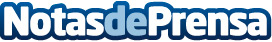 AirHelp informa a los clientes de Ryanair de sus derechos por cancelación de vuelosEstá previsto que los pilotos de Ryanair vayan a la huelga del 21 al 25 de agosto en Portugal, el 22 de agosto y 2 de septiembre en Reino Unido e Irlanda, y diez días de septiembre en España. Los pasajeros afectados podrían tener derecho a una indemnización de hasta 600 euros por persona y trayectoDatos de contacto:Actitud de Comunicación913022860Nota de prensa publicada en: https://www.notasdeprensa.es/airhelp-informa-a-los-clientes-de-ryanair-de_1 Categorias: Internacional Nacional Derecho Viaje Entretenimiento http://www.notasdeprensa.es